Сумська міська радаВиконавчий комітетРІШЕННЯЗ метою забезпечення жителів міста Суми якісними та безперебійними послугами з утримання будинків і споруд та прибудинкових територій, розглянувши звернення товариства з обмеженою відповідальністю «ФОРЕКС ПЛЮС»  (лист від 23.06.2017 № 361), враховуючи Договір від 01.09.2015 № 04092015-3У на утримання будинків і споруд та прибудинкових територій, укладений між комунальним підприємством «Сумижитло» Сумської міської ради та товариством з обмеженою відповідальністю «ФОРЕКС ПЛЮС», відповідно до статті 31 Закону України «Про житлово-комунальні послуги», відповідно до  постанови Кабінету Міністрів України від 01.06.2011 № 869 «Про забезпечення єдиного підходу до формування тарифів на житлово-комунальні послуги», керуючись підпунктом 2 пункту «а» статті 28, частиною першою статті 52 Закону України «Про місцеве самоврядування в Україні», виконавчий комітет Сумської міської радиВИРІШИВ:Встановити тарифи на послуги з утримання будинків і споруд та прибудинкових територій товариству з обмеженою відповідальністю «ФОРЕКС ПЛЮС» згідно з додатками №№ 1-66.Департаменту соціального захисту населення Сумської міської ради (Масік Т.О.) здійснювати відшкодування витрат, пов’язаних з наданням населенню пільг та субсидій на оплату послуг з утримання будинків і споруд та прибудинкових територій ТОВ «ФОРЕКС ПЛЮС».	3. Види робіт по складовій тарифу «поточний ремонт» узгоджуються зі споживачем (ОСББ, будинковим комітетом або іншим органом самоорганізації населення), які по закінченні робіт підписують акт виконаних робіт.	4. ТОВ «ФОРЕКС ПЛЮС» зобов’язане здійснювати перерахунок вартості послуг відповідно до чинного законодавства України в разі ненадання або надання їх не в повному обсязі.	5. Вважати таким, що втратило чинність рішення виконавчого комітету Сумської міської ради від 26.01.2017 № 46 «Про тарифи на послуги з утримання будинків і споруд та прибудинкових територій товариства з обмеженою відповідальністю «ФОРЕКС ПЛЮС».	6. Рішення набирає чинності через 15 днів з моменту оприлюднення на сайті СМР.Міський голова	О.М. ЛисенкоКуцелепа А.Г. тел. 600-442Розіслати: Яременку Г.І., Журбі О.І, Масік Т.О., ТОВ«ФОРЕКС ПЛЮС» , Кохан А. І. 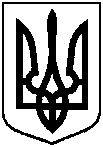 Проектоприлюднено«__»_________ 2017 р.від ____________№ __________Про тарифи на послуги з утримання будинків і споруд та прибудинкових територій товариства з обмеженою відповідальністю «ФОРЕКС ПЛЮС»